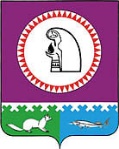 О внесении измененийв решение Думы Октябрьского района от 21.12.2005 № 30 «О принятии Положения о порядке организации и проведенияпубличных слушаний на территории Октябрьского района»В целях приведения в соответствие с распоряжением Правительства Ханты-Мансийского автономного округа – Югры от 27.01.2017 № 35-рп «Об одобрении проекта модельного муниципального правового акта, регулирующего порядок организации и проведения публичных слушаний в муниципальных образованиях Ханты-Мансийского автономного округа – Югры», Дума Октябрьского района РЕШИЛА:1. Внести изменения в решение Думы Октябрьского района от 21.12.2005 № 30                   «О принятии Положения о порядке организации и проведения публичных слушаний на территории Октябрьского района» согласно приложению к настоящему решению.2. Настоящее решение вступает в силу после его официального опубликования. 3. Опубликовать настоящее решение в официальном сетевом издании «октвести.ру».4. Контроль за исполнением настоящего решения возложить на постоянную комиссию Думы Октябрьского района по вопросам местного самоуправления.Председатель Думы Октябрьского района 					       Я.С. РазумовГлава Октябрьского района 							    А.П. Куташова_________ № ___ «Д-5»Приложениек решению Думы Октябрьского района   от «____» _________ 2017 г. № _____  Измененияв решение Думы Октябрьского района от 21.12.2005 № 30«О принятии Положения о порядке организации и проведенияпубличных слушаний на территории Октябрьского района»1) Пункт 1.2 приложения дополнить словами «посредством публичного обсуждения проектов муниципальных правовых актов по вопросам местного значения».2) Пункт 1.5 приложения изложить в следующей редакции:«1.5. На публичные слушания в обязательном порядке выносятся:1) проект устава Октябрьского района, проект решения Думы Октябрьского района о внесении изменений и дополнений в устав Октябрьского района, кроме случаев, когда в устав Октябрьского района вносятся изменения в форме точного воспроизведения положений Конституции Российской Федерации, федеральных законов, устава или законов Ханты-Мансийского автономного округа – Югры в целях приведения устава Октябрьского района в соответствие с этими нормативными правовыми актами;2) проект бюджета Октябрьского района и отчет о его исполнении;3) проекты планов и программ развития Октябрьского района, проекты правил землепользования и застройки, проекты планировки территорий и проекты межевания территорий, за исключением случаев, предусмотренных Градостроительным кодексом Российской Федерации, а также вопросы предоставления разрешений на условно разрешенный вид использования земельных участков и объектов капитального строительства, вопросы отклонения от предельных параметров разрешенного строительства, реконструкции объектов капитального строительства, вопросы изменения одного вида разрешенного использования земельных участков и объектов капитального строительства на другой вид такого использования при отсутствии утвержденных правил землепользования и застройки;4) вопросы о преобразовании Октябрьского района, за исключением случаев, если в соответствии со статьей 13 Федерального закона от 06.10.2003 № 131-ФЗ «Об общих принципах организации местного самоуправления в Российской Федерации» для преобразования Октябрьского района требуется получение согласия населения Октябрьского района, выраженного путем голосования либо на сходах граждан.».3) Раздел 2 приложения изложить в следующей редакции:«2. Цели организации и проведения публичных слушанийОсновными целями организации и проведения публичных слушаний являются:1) обсуждение проектов муниципальных правовых актов с участием жителей Октябрьского района;2) выявление мнения жителей Октябрьского района и мнения экспертов по проектам муниципальных правовых актов, выносимым на публичные слушания;3) осуществление взаимодействия органов местного самоуправления Октябрьского района с жителями Октябрьского района;4) поиск приемлемых альтернатив решения важнейших вопросов местного значения Октябрьского района;5) выработка предложений и рекомендаций органам местного самоуправления Октябрьского района по существу вынесенного на публичные слушания вопроса.».4) В пункте 3.2 приложения слова «назначаются Думой района» заменить словами «назначаются решением Думы района».5) В пункте 3.3. приложения слова «назначаются главой района» заменить словами «назначаются постановлением главы района».6) Пункт 3.7 приложения дополнить абзацем следующего содержания:«Обработка персональных данных осуществляется в соответствии с требованиями Федерального закона от 27.07.2006 № 152-ФЗ «О персональных данных.».7) Пункт 3.8 приложения изложить в следующей редакции:«3.8. Заявление, внесенное инициативной группой, рассматривается Думой района на ближайшем очередном заседании Думы района. По результатам рассмотрения заявления Дума района принимает решение о назначении публичных слушаний либо решение об отказе в назначении публичных слушаний, которое должно быть обоснованным. Копия решения о назначении публичных слушаний либо об отказе в назначении публичных слушаний направляется на имя первого по списку члена инициативной группы в течение 3 дней с момента принятия.».8) Приложение дополнить пунктом 3.8.1 следующего содержания:«3.8.1. Решение Думы района об отказе в назначении публичных слушаний принимается в случае, если:- предлагаемый инициативной группой для вынесения на публичные слушания проект муниципального правового акта противоречит федеральному законодательству, законодательству Ханты-Мансийского автономного округа – Югры;- предлагаемый инициативной группой для вынесения на публичные слушания проект муниципального правового акта противоречит уставу Октябрьского района, за исключением случая, когда к вынесению на публичные слушания предлагается проект устава Октябрьского района или проект решения Думы района о внесении изменений в устав Октябрьского района;- по проекту, предлагаемому для вынесения на публичные слушания, Думой района или главой района уже принято решение о проведении публичных слушаний;- при внесении инициативы нарушены требования, установленные настоящим разделом.».9) Пункт 3.9 приложения изложить в следующей редакции:«3.9. Муниципальный правовой акт о назначении публичных слушаний, проект муниципального правового акта, предлагаемый к обсуждению на публичных слушаниях, подлежат обязательному опубликованию не позднее чем за 15 дней до начала слушаний, кроме случаев, установленных настоящим Положением, а также дополнительно могут быть размещены на официальном веб-сайте Октябрьского района.».10) Пункт 4.1 приложения изложить в следующей редакции:«4.1. Публичные слушания проводятся в нерабочие дни с 10 часов по местному времени либо в рабочие дни, с понедельника по четверг, начиная с 18 часов 15 минут, в пятницу с 17 часов по местному времени. В праздничные дни публичные слушания не проводятся. Председательствующий на слушаниях вправе принять решение о перерыве в слушаниях и об их продолжении в другое время, если этому предшествуют исключительные обстоятельства.».11) Приложение дополнить пунктом 4.1.1 следующего содержания:	«4.1.1. Публичные слушания должны проводиться в помещении, соответствующем санитарным нормам и находящимся в транспортной доступности для граждан.».12) Пункт 4.3 приложения дополнить подпунктами следующего содержания:«4) определяет перечень лиц, приглашенных к участию в публичных слушаниях в качестве экспертов, и направляет им официальное обращение с просьбой дать свои предложения и рекомендации по вопросам, выносимым на обсуждение;5) осуществляет в соответствии с пунктом 3.9 настоящего Положения информирование жителей Октябрьского района о проведении публичных слушаний.».13) Пункт 4.8 приложения дополнить абзацами следующего содержания:«Регистрация участников публичных слушаний открывается за один час до начала публичных слушаний и осуществляется на всем протяжении публичных слушаний. Для регистрации участником публичных слушаний предъявляется документ, удостоверяющий личность. При регистрации указывается фамилия, имя, отчество (последнее – при наличии), адрес места жительства, контактный телефон участника публичных слушаний.Незарегистрированные в качестве участников публичных слушаний лица, в помещение, являющееся местом проведения публичных слушаний, не допускаются. Кроме того, в указанное помещение не допускаются также лица, находящиеся в состоянии алкогольного и иного опьянения.».14) Приложение дополнить пунктами 4.19.1, 4.19.2 следующего содержания:«4.19.1. Общие правила выступлений на публичных слушаниях: 1) лица, участвующие в публичных слушаниях, выступают, отвечают на реплики и задают вопросы только с разрешения председательствующего;2) выступающие перед началом речи громко и четко называют свою фамилию, имя, отчество (последнее – при наличии), при необходимости должность и статус, в котором они присутствуют на публичных слушаниях;3) выступающие не вправе употреблять в своей речи грубые, оскорбительные выражения, наносящие вред чести и достоинству граждан и должностных лиц, призывать к незаконным действиям, использовать заведомо ложную информацию, допускать необоснованные обвинения в чей-либо адрес;4) все выступления должны быть связаны с предметом публичных слушаний;5) присутствующие на публичных слушаниях лица не вправе мешать их проведению.4.19.2. В случае нарушения правил выступлений на публичных слушаниях председательствующий обязан принять меры к пресечению таких нарушений.Лица, не соблюдающие указанные правила могут быть удалены из помещения, являющегося местом проведения публичных слушаний, по решению председательствующего.».15) Пункт 4.20 приложения изложить в следующей редакции:«4.20. Предложения по проекту муниципального правового акта могут также направляться в адрес организаторов публичных слушаний в письменном виде или в форме электронного документа на адрес электронной почты организатора публичных слушаний с указанием фамилии, имени, отчества (последнее – при наличии), даты рождения, адреса места жительства и контактного телефона жителя Октябрьского района, внесшего предложения по обсуждаемому проекту.Рассматриваются письменные обращения или обращения в форме электронного документа, поступившие с момента опубликования проекта муниципального правового акта, но не позднее чем за 3 дня до даты проведения публичных слушаний.».16) В пункте 5.10 приложения после слов «Заключение по результатам публичных слушаний и протоколы публичных слушаний» добавить слова «(далее – результаты публичных слушаний)».17) Пункт 5.12 приложения исключить.ПОЯСНИТЕЛЬНАЯ ЗАПИСКАк проекту решения Думы Октябрьского районаО внесении изменений в решение Думы Октябрьского района от 21.12.2005 № 30«О принятии Положения о порядке организации и проведения публичных слушаний на территории Октябрьского района»Проект решения Думы Октябрьского района «О внесении изменений в решение Думы Октябрьского района от 21.12.2005 № 30 «О принятии Положения о порядке организации и проведения публичных слушаний на территории Октябрьского района» разработан в целях приведения муниципального правового акта в соответствие с распоряжением Правительства Ханты-Мансийского автономного округа – Югры от 27.01.2017 № 35-рп «Об одобрении проекта модельного муниципального правового акта, регулирующего порядок организации и проведения публичных слушаний в муниципальных образованиях Ханты-Мансийского автономного округа – Югры».Принятие решения Думы Октябрьского района не потребует дополнительных финансовых затрат бюджета Октябрьского района и внесения изменений в действующие муниципальные правовые акты администрации Октябрьского района.ПРОЕКТПРОЕКТПРОЕКТПРОЕКТПРОЕКТПРОЕКТПРОЕКТПРОЕКТПРОЕКТПРОЕКТМуниципальное образованиеОктябрьский районДУМАРЕШЕНИЕМуниципальное образованиеОктябрьский районДУМАРЕШЕНИЕМуниципальное образованиеОктябрьский районДУМАРЕШЕНИЕМуниципальное образованиеОктябрьский районДУМАРЕШЕНИЕМуниципальное образованиеОктябрьский районДУМАРЕШЕНИЕМуниципальное образованиеОктябрьский районДУМАРЕШЕНИЕМуниципальное образованиеОктябрьский районДУМАРЕШЕНИЕМуниципальное образованиеОктябрьский районДУМАРЕШЕНИЕМуниципальное образованиеОктябрьский районДУМАРЕШЕНИЕМуниципальное образованиеОктябрьский районДУМАРЕШЕНИЕ«»2017г.№пгт. Октябрьскоепгт. Октябрьскоепгт. Октябрьскоепгт. Октябрьскоепгт. Октябрьскоепгт. Октябрьскоепгт. Октябрьскоепгт. Октябрьскоепгт. Октябрьскоепгт. ОктябрьскоеПрежняя редакцияПредлагаемая редакцияПоложения о порядке организации и проведения публичных слушаний на территории Октябрьского районаПоложения о порядке организации и проведения публичных слушаний на территории Октябрьского района1.2. Публичные слушания – это одна из форм участия населения Октябрьского района (далее – район) в осуществлении местного самоуправления.1.2. Публичные слушания – это одна из форм участия населения Октябрьского района (далее – район) в осуществлении местного самоуправления посредством публичного обсуждения проектов муниципальных правовых актов по вопросам местного значения.1.5. На публичные слушания в обязательном порядке выносятся:1) проект устава Октябрьского района, проект решения Думы Октябрьского района о внесении изменений и (или) дополнений в Устав Октябрьского района;2) проект бюджета Октябрьского района и отчет о его исполнении;3) проекты планов и программ развития Октябрьского района, проекты правил землепользования и застройки, проекты планировки территорий и проекты межевания территорий, а также вопросы предоставления разрешений на условно разрешенный вид использования земельных участков и объектов капитального строительства, вопросы отклонения от предельных параметров разрешенного строительства, реконструкции объектов капитального строительства, вопросы изменения одного вида разрешенного использования земельных участков и объектов капитального строительства на другой вид такого использования при отсутствии утвержденных правил землепользования и застройки;4) вопросы о преобразовании Октябрьского района;5) иные вопросы и проекты в случаях, предусмотренных законодательством.1.5. На публичные слушания в обязательном порядке выносятся:1) проект устава Октябрьского района, проект решения Думы Октябрьского района о внесении изменений и дополнений в устав Октябрьского района, кроме случаев, когда в устав Октябрьского района вносятся изменения в форме точного воспроизведения положений Конституции Российской Федерации, федеральных законов, устава или законов Ханты-Мансийского автономного округа – Югры в целях приведения устава Октябрьского района в соответствие с этими нормативными правовыми актами;2) проект бюджета Октябрьского района и отчет о его исполнении;3) проекты планов и программ развития Октябрьского района, проекты правил землепользования и застройки, проекты планировки территорий и проекты межевания территорий, за исключением случаев, предусмотренных Градостроительным кодексом Российской Федерации, а также вопросы предоставления разрешений на условно разрешенный вид использования земельных участков и объектов капитального строительства, вопросы отклонения от предельных параметров разрешенного строительства, реконструкции объектов капитального строительства, вопросы изменения одного вида разрешенного использования земельных участков и объектов капитального строительства на другой вид такого использования при отсутствии утвержденных правил землепользования и застройки;4) вопросы о преобразовании Октябрьского района, за исключением случаев, если в соответствии со статьей 13 Федерального закона от 06.10.2003 № 131-ФЗ «Об общих принципах организации местного самоуправления в Российской Федерации» для преобразования Октябрьского района требуется получение согласия населения Октябрьского района, выраженного путем голосования либо на сходах граждан;5) иные вопросы и проекты в случаях, предусмотренных законодательством.2. Цели проведения публичных слушанийПубличные слушания проводятся для достижения следующих целей:2.1. информирования населения о предполагаемых решениях органов местного самоуправления;2.2. выявления общественного мнения по теме и вопросам, выносимым на публичные слушания;2.3. осуществления взаимодействия органов местного самоуправления района с населением;2.4. подготовки предложений и рекомендаций по обсуждаемой проблеме.2. Цели организации и проведения публичных слушанийОсновными целями организации и проведения публичных слушаний являются:1) обсуждение проектов муниципальных правовых актов с участием жителей Октябрьского района;2) выявление мнения жителей Октябрьского района и мнения экспертов по проектам муниципальных правовых актов, выносимым на публичные слушания;3) осуществление взаимодействия органов местного самоуправления Октябрьского района с жителями Октябрьского района;4) поиск приемлемых альтернатив решения важнейших вопросов местного значения Октябрьского района;5) выработка предложений и рекомендаций органам местного самоуправления Октябрьского района по существу вынесенного на публичные слушания вопроса.3.2. Публичные слушания, проводимые по инициативе населения района или Думы района, назначаются Думой района.3.2. Публичные слушания, проводимые по инициативе населения района или Думы района, назначаются решением Думы района.3.3. Публичные слушания, проводимые по инициативе главы района, назначаются главой района.3.3. Публичные слушания, проводимые по инициативе главы района, назначаются постановлением главы района.3.7. Заявление подписывается всеми инициаторами публичных слушаний. К заявлению прикладывается список инициативной группы (приложение 1 к Положению), протокол собрания инициативной группы, на котором было принято решение о выдвижении инициативы, и проект муниципального правового акта.3.7. Заявление подписывается всеми инициаторами публичных слушаний. К заявлению прикладывается список инициативной группы (приложение 1 к Положению), протокол собрания инициативной группы, на котором было принято решение о выдвижении инициативы, и проект муниципального правового акта.Обработка персональных данных осуществляется в соответствии с требованиями Федерального закона от 27.07.2006 № 152-ФЗ «О персональных данных.3.8. Поступившее заявление рассматривает Дума района. По результатам рассмотрения заявления Дума района принимает решение о назначении публичных слушаний с указанием начальной даты либо об отклонении заявления, которое должно быть обоснованным. Копия решения об отклонении заявления направляется на имя первого по списку члена инициативной группы.3.8. Заявление, внесенное инициативной группой, рассматривается Думой района на ближайшем очередном заседании Думы района. По результатам рассмотрения заявления Дума района принимает решение о назначении публичных слушаний либо решение об отказе в назначении публичных слушаний, которое должно быть обоснованным. Копия решения о назначении публичных слушаний или об отказе в назначении публичных слушаний направляется на имя первого по списку члена инициативной группы в течение 3 дней с момента принятия.Отсутствовал3.8.1. Решение Думы района об отказе в назначении публичных слушаний принимается в случае, если:- предлагаемый инициативной группой для вынесения на публичные слушания проект муниципального правового акта противоречит федеральному законодательству, законодательству Ханты-Мансийского автономного округа – Югры;- предлагаемый инициативной группой для вынесения на публичные слушания проект муниципального правового акта противоречит уставу Октябрьского района, за исключением случая, когда к вынесению на публичные слушания предлагается проект устава Октябрьского района или проект решения Думы района о внесении изменений в устав Октябрьского района;- по проекту, предлагаемому для вынесения на публичные слушания, Думой района или главой района уже принято решение о проведении публичных слушаний;- при внесении инициативы нарушены требования, установленные настоящим разделом.3.9. Информация о времени, месте и теме слушания, орган, ответственный за подготовку слушаний, а также проект муниципального правового акта, предлагаемый к обсуждению на слушаниях, подлежит обязательному опубликованию не позднее чем за 10 дней до начала слушаний, кроме случаев, установленных настоящим Положением.3.9. Муниципальный правовой акт о назначении публичных слушаний, проект муниципального правового акта, предлагаемый к обсуждению на публичных слушаниях, подлежат обязательному опубликованию не позднее чем за 15 дней до начала слушаний, кроме случаев, установленных настоящим Положением, а также дополнительно могут быть размещены на официальном веб-сайте Октябрьского района.4.1. Слушания проводятся в нерабочие дни с 9 до 18 часов по местному времени либо в рабочие дни, с понедельника по четверг, начиная с 18 часов 15 минут, в пятницу начиная с 17 часов по местному времени. Продолжительность слушаний определяется характером обсуждаемых вопросов. Председательствующий на слушаниях вправе принять решение о перерыве в слушаниях и об их продолжении в другое время, если этому предшествуют исключительные обстоятельства.4.1. Публичные слушания проводятся в нерабочие дни с 10 часов по местному времени либо в рабочие дни, с понедельника по четверг, начиная с 18 часов 15 минут, в пятницу с 17 часов по местному времени. В праздничные дни публичные слушания не проводятся. Председательствующий на слушаниях вправе принять решение о перерыве в слушаниях и об их продолжении в другое время, если этому предшествуют исключительные обстоятельства.Отсутствовал4.1.1. Публичные слушания должны проводиться в помещении, соответствующем санитарным нормам и находящимся в транспортной доступности для граждан.4.3. К полномочиям органа, ответственного за подготовку и проведение слушаний, относятся:1) утверждение плана работы по подготовке и проведению публичных слушаний, определение ответственных за выполнение плана;2) определение списка лиц, участвующих в публичных слушаниях, включая состав приглашенных лиц;3) утверждение повестки дня публичных слушаний: определение докладчиков (содокладчиков), установление порядка выступлений на публичных слушаниях, с указанием времени для выступлений.4.3. К полномочиям органа, ответственного за подготовку и проведение слушаний, относятся:1) утверждение плана работы по подготовке и проведению публичных слушаний, определение ответственных за выполнение плана;2) определение списка лиц, участвующих в публичных слушаниях, включая состав приглашенных лиц;3) утверждение повестки дня публичных слушаний: определение докладчиков (содокладчиков), установление порядка выступлений на публичных слушаниях, с указанием времени для выступлений.4) определяет перечень лиц, приглашенных к участию в публичных слушаниях в качестве экспертов, и направляет им официальное обращение с просьбой дать свои предложения и рекомендации по вопросам, выносимым на обсуждение;5) осуществляет в соответствии с пунктом 3.9 настоящего Положения информирование жителей Октябрьского района о проведении публичных слушаний.4.8. Перед началом проведения публичных слушаний представители органа, ответственного за подготовку и проведение слушаний, регистрируют участников публичных слушаний, выдают (по требованию участника слушаний) проект муниципального правового акта.4.8. Перед началом проведения публичных слушаний представители органа, ответственного за подготовку и проведение слушаний, регистрируют участников публичных слушаний, выдают (по требованию участника слушаний) проект муниципального правового акта.Регистрация участников публичных слушаний открывается за один час до начала публичных слушаний и осуществляется на всем протяжении публичных слушаний. Для регистрации участником публичных слушаний предъявляется документ, удостоверяющий личность. При регистрации указывается фамилия, имя, отчество (последнее – при наличии), адрес места жительства, контактный телефон участника публичных слушаний.Незарегистрированные в качестве участников публичных слушаний лица, в помещение, являющееся местом проведения публичных слушаний, не допускаются. Кроме того, в указанное помещение не допускаются также лица, находящиеся в состоянии алкогольного и иного опьянения.отсутствовали4.19.1. Общие правила выступлений на публичных слушаниях: 1) лица, участвующие в публичных слушаниях, выступают, отвечают на реплики и задают вопросы только с разрешения председательствующего;2) выступающие перед началом речи громко и четко называют свою фамилию, имя, отчество (последнее – при наличии), при необходимости должность и статус, в котором они присутствуют на публичных слушаниях;3) выступающие не вправе употреблять в своей речи грубые, оскорбительные выражения, наносящие вред чести и достоинству граждан и должностных лиц, призывать к незаконным действиям, использовать заведомо ложную информацию, допускать необоснованные обвинения в чей-либо адрес;4) все выступления должны быть связаны с предметом публичных слушаний;5) присутствующие на публичных слушаниях лица не вправе мешать их проведению.4.19.2. В случае нарушения правил выступлений на публичных слушаниях председательствующий обязан принять меры к пресечению таких нарушений.Лица, не соблюдающие указанные правила могут быть удалены из помещения, являющегося местом проведения публичных слушаний, по решению председательствующего.4.20. Предложения по проекту муниципального правового акта могут также направляться в адрес организаторов публичных слушаний в письменном виде.Рассматриваются только письменные предложения, поступившие с момента опубликования проекта муниципального правового акта, но не позднее чем за 3 дня до даты проведения публичных слушаний, и зарегистрированные в качестве входящей корреспонденции в Думе района или администрации района.4.20. Предложения по проекту муниципального правового акта могут также направляться в адрес организаторов публичных слушаний в письменном виде или в форме электронного документа на адрес электронной почты организатора публичных слушаний с указанием фамилии, имени, отчества (последнее – при наличии), даты рождения, адреса места жительства и контактного телефона жителя Октябрьского района, внесшего предложения по обсуждаемому проекту.Рассматриваются письменные обращения или обращения в форме электронного документа, поступившие с момента опубликования проекта муниципального правового акта, но не позднее чем за 3 дня до даты проведения публичных слушаний.5.10. Заключение по результатам публичных слушаний и протоколы публичных слушаний представляются в Думу района или главе района. В случаях, предусмотренных законодательством, представляются также рекомендации по вопросам публичных слушаний.5.10. Заключение по результатам публичных слушаний и протоколы публичных слушаний (далее – результаты публичных слушаний) представляются в Думу района или главе района. В случаях, предусмотренных законодательством, представляются также рекомендации по вопросам публичных слушаний.5.12. По результатам публичных слушаний подготавливается заключение Комиссии.Исключен